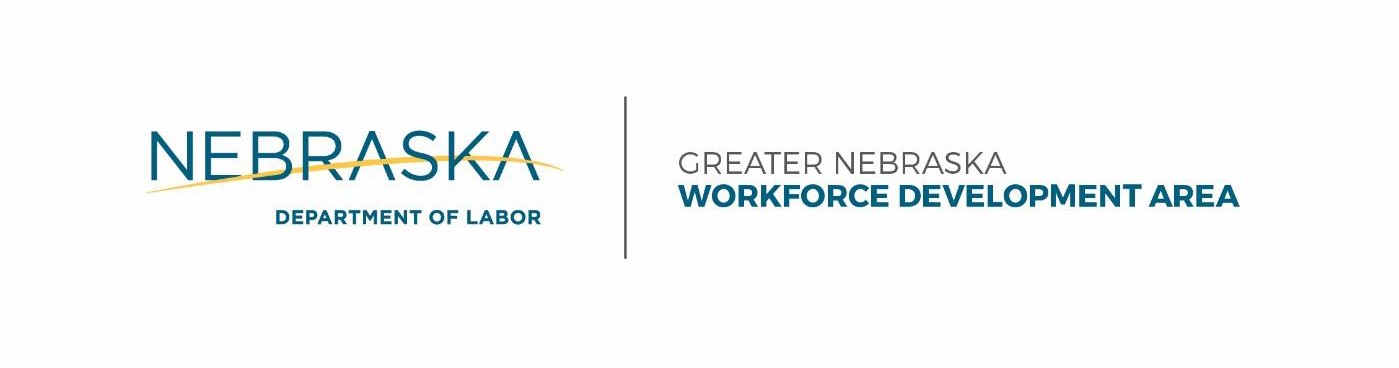 Lisa Wilson	Pamela LancasterChair	CEOB ChairAgenda – Executive Committee Thursday, 2/2/2016 10:30 – 12:00 p.m. (CT)Grand Island City Library, 211 N Washington St. Grand Island, NE 68801Call to OrderRoll CallNotice of PublicationOld BusinessNew BusinessLocal and Regional Plan*Issue RFP for One-Stop Operator*Guiding Principles Public CommentAdjournment*Requires a Motion & VoteDepartment of Labor | ADMINISTRATIVE ENTITYA proud partner of the American Job Center network(402) 471-9878ndol.greaternebraska@nebraska.govP.O. Box 9460, Lincoln, Nebraska 68509 An Equal Opportunity Employer | TDD 800-833-7352dol.nebraska.gov